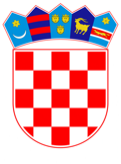 VLADA REPUBLIKE HRVATSKEZagreb, 6. travnja 2023.________________________________________________________________________________________________________________________________________________________________________________________________________________________Banski dvori | Trg Sv. Marka 2 | 10000 Zagreb | tel. 01 4569 222 | vlada.gov.hrNa temelju članka 31. stavka 2. Zakona o Vladi Republike Hrvatske (»Narodne novine«, br. 150/11., 119/14., 93/16. i 116/18.), a u vezi s člankom  15. stavkom 2. Uredbe o Agenciji za pravni promet i posredovanje nekretninama („Narodne novine“, br. 45/97, 63/97, 65/99, 132/02, 8/04, 27/08, 105/09 i 79/12) Vlada Republike Hrvatske je na sjednici održanoj __________ 2023. donijelaODLUKUO DAVANJU SUGLASNOSTI NA IZMJENE STATUTA AGENCIJE ZA PRAVNI PROMET I POSREDOVANJE NEKRETNINAMAI.Daje se suglasnost na Izmjene Statuta Agencije za pravni promet i posredovanje nekretninama koje je Upravno vijeće Agencije za pravni promet i posredovanje nekretninama  donijelo na sjednici održanoj 5. travnja 2023.II.Ova Odluka stupa na snagu danom donošenja.Klasa: Urbroj: Zagreb, Predsjednik
mr. sc. Andrej Plenković, v. r.Obrazloženje:Statut APN-a, od dana 19. srpnja 2004. godine i Izmjena i dopuna Statuta APN-a od dana 28. kolovoza 2013. godine, mijenjaju se uslijed stupanja na snagu Zakona o obnovi zgrada oštećenih potresom na području Grada Zagreba, Krapinsko-zagorske županije, Zagrebačke županije, Sisačko-moslavačke županije i Karlovačke županije (dalje u tekstu Zakon), a koji člankom 108. stavak 5. propisuje kako će APN uskladiti svoje poslovanje i opće akte u roku 15 dana od stupanja na snagu navedenog Zakona.Predložene izmjene i dopuna Statuta APN-a imaju za cilj bitno ubrzanje obavljanja  Zakonom preuzetih poslova.Predlagatelj:Ministarstvo prostornoga uređenja, graditeljstva i državne imovinePredmet:Prijedlog odluke o davanju suglasnosti na Izmjene Statuta Agencije za pravni promet i posredovanje nekretninama